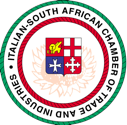 CATALOGO SERVIZICAMERA di COMMERCIOITALIANA diJohannesburgSintesi dei principali servizie modalità di erogazioneaggiornato al 2 novembre 2020INTRODUZIONE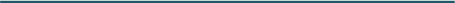 CHE COSA E’Il Catalogo Servizi della Camera di Commercio Italiana di Johannesburg favori- sce lo stabilirsi di relazioni tra la Camera e i suoi clienti (Imprese, PA) sulla base di crite- ri trasparenti e chiari. Il Catalogo descrive le attività a sostegno dell’internazionalizza- zione delle imprese e dei territori italiani definendone i principi di gestione ed erogazio- ne. Benché non esaustivo, il Catalogo offre all’Impresa e alle Pubbliche Amministrazioni un quadro dei servizi offerti e dei loro costi. I costi espressi all’interno del Catalogo però sono da considerarsi come valori medi di riferimento e non possono sostituirsi ad un pre- ventivo specifico che sarà fornito al momento della richiesta del servizio.CHI SIAMOFondata nel 1983 da un gruppo di 15 illustri imprenditori italo-sudafricani, la Camera di Commercio italo-sudafricana è un’organizzazione non-profit transnazionale che punta a diventare il principale punto di riferimento per il commercio tra Italia e Sudafrica. Il suo obbiettivo principale è di stimolare le relazioni commerciali tra i due Paesi.La struttura bilaterale permette di fornire servizi sia alle aziende italiane che sono inte- ressate a operare nel mercato sudafricano, sia a imprese sudafricane interessate ad ope- rare nel contesto italiano.I circa 250 soci della Camera di commercio rappresentano diversi settori, con maggiore concentrazione per quelli di maggiore attrazione per il Paese come: automotive, mac- chine utensili, costruzioni, logistica, food & beverage, design.Inoltre, la Camera rappresenta grandi, ma anche piccole e medie imprese che non hanno ancora il capitale necessario per aprire una sede propria sul territorio Sudafricano.I membri della Camera di Commercio eleggono ogni anno un Comitato Esecutivo che stu- dia strategie innovative in grado di stare al passo con le evoluzioni del mercato. Tra i membri del proprio Comitato vi sono stati, e vi sono tuttora, imprenditori e personaggi di spicco del mondo del business italo-sudafricano.La Camera di commercio Italo-Sudafricana ha sede in Johannesburg nel quartiere di Bed- fordview (Cnr Regent Street & Kirkby Road Suite 3B - Bedford Manor Office Suites, Bed- ford Gardens- 2047 Johannesburg). La Camera é rappresentata dal Segretario Generale Mariagrazia Biancospino e conta sull’apporto di uno staff tecnico-amministrativo compo- sto di due persone a tempo pieno e di una a tempo parziale.COME OPERIAMOPer il raggiungimento dei nostri obiettivi, lavoriamo con i nostri Associati e con le realtà imprenditoriali italiane e locali, nonché con tutti i soggetti pubblici e privati cheagiscono in forma organizzata a sostegno dell’internazionalizzazione delle imprese, in particolare: Regioni, Camere di Commercio, Associazioni di categoria, Fiere, Consorzi, Cooperative, Reti di imprese, Distretti industriali, Banche, Dicasteri economici e di svi- luppo del territorio, organismi internazionali.I NOSTRI OBIETTIVIAssistere il cliente attraverso servizi gratuiti e a pagamento, che vanno dalle in- formazioni di primo orientamento sul singolo mercato al sostegno specifico alle strategie di posizionamento e di consolidamento delle imprese italiane sul mercato estero, non- chè di quelle locali che vogliono collaborare con le PMI italiane.Realizzare eventi e attività di match-making per dare alle aziende la possibilità di incontrare controparti estere cui presentare proposte di collaborazione produttiva, tecnologica, commerciale.Promuovere e valorizzare le eccellenze del territorio italiano, diffondendone le peculiarità e il know-how anche attraverso la realizzazione di missioni di gruppi di im- prese, distretti produttivi, all’estero, o missione di incoming di imprese e operatori esteri direttamente sui territori in cui le imprese italiane operano.Fornire competenze su come operare nel Paese, attraverso interventi mirati di formazione a singole imprese e/o professionisti; o attraverso stage formativi anche in collaborazione con i principali Atenei italiani ed esteri.I NOSTRI PRINCIPIAl fine di assicurare servizi di qualità ci impegniamo a garantire regolarmente:competenzachiarezzacortesiariservatezzaimparzialitàL’erogazione dei nostri servizi si basa su:soddisfazione delle richiestetempestivitàtrasparenza delle procedureSTANDARD QUALITATIVO DEI SERVIZIPer garantire e implementare la performance sui singoli servizi e assistere sempre meglio i propri Clienti, la Camera effettua un monitoraggio continuo degli stessi e un servizio di customer satisfaction cui si affianca, nel principio della massima attenzione al Cliente un sistema di gestione reclami.NOTEi servizi di cui all’elenco sono prestati su tutto il territorio sudafricanoi servizi elencati sono erogati solo dietro accettazione del preventivo e pagamen- to del relativo importo o acconto concordato; fanno eccezione i servizi agli enti pubblici e quelli prestati in occasione di deroghe speciali.eventuali servizi su misura e richieste particolari non inclusi in elenco saranno erogati dalla Camera previa valutazione della loro fattibilità e delle condizioni cui prestarlii costi espressi dei singoli servizi sono da intendersi come valori medi di riferi- mento che non possono sostituirsii costi espressi sono da ritenersi valori medi di riferimento che non possono sosti- tuirsi ad un preventivo specifico che sarà fornito al momento della richiesta del servizioal momento del preventivo verranno fornite indicazioni su eventuali oneri di legge dovuti sui costi dei singoli servizii costi espressi sono da ritenersi IVA esclusa. L’aliquota corrente ed applicabile attualmente (VAT) é del 15% per servizi erogati in loco.TIPOLOGIA SERVIZISERVIZI INFORMATIVIPrimo orientamento al mercatoorientamento al mercatoinformazioni su fiere e manifestazioniSeminario informativo/country presentationEVENTI E COMUNICAZIONEEventiGala dinner-networking eventsEventi promozionali di singole aziende, prodotti, partnershipComunicazionePubblicazione di comunicati stampa su social network, newsletter e sito della CameraInserzioni pubblicitarie su sito, newsletter, social media e Directory della Camerainserzioni pubblicitarie su riviste e media elettroniciInserzioni del socio nella Directoryconferenze stampa, media relationsBUSINESS CONTACTanalisi mercato Paese/settore/prodottoIdentificazione e selezione partner/controparti (Lista verificata di importatori, distributori, fornitori e partner strategici)Sondaggio di interesse ai prodotti dell’azienda italiana presso importatori, distri- butori, fornitori e partner strategici con/senza agenda di appuntamenti B2B (Scouting)organizzazione missioni incoming-outgoing: workshop con B2BPartecipazione/rappresentanza aziende italiane a Fiere estere o partecipazione/ rappresentanza aziende estere a Fiere italiane e supporto pre-durante e post fie- raINCUBATORE DI IMPRESAUfficio dedicato e spazio di lavoro condivisoSERVIZI ASSISTENZA E DI CONSULENZA SPECIALIZZATAInterpretariato / traduzioni/ transfer/ booking per alberghi/ logistica in generaleServizio di rappresentanza per aziende italianeAssistenza per la partecipazione a programmi comunitari e di organizzazioni in- ternazionaliPubblicazione di posizioni di lavoro aperteLista di professionisti verificati e di fiducia per assistenza legale, fiscale, tributa- ria e contabile per:    la costituzione di uffici di rappresentanza, agenzie, negozi, pubblici eserci- zi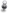     la costituzione di accordi commerciali di distribuzione o vendita    registrazione di patenti e brevetti    la stipula di contratti di lavoroIndagini sull’esistenza e sull’operatività di imprese sudafricaneDossier informativi su normativeDESCRIZIONE SERVIZISERVIZI INFORMATIVIPrimo orientamento al mercatoSeminario informativoEVENTI E COMUNICAZIONEEventiComunicazioneBUSINESS CONTACTINCUBATORE DI IMPRESA4. SERVIZI ASSISTENZA E DI CONSULENZA SPECIALIZZATAOrientamento al mercatoPrime informazioni sulla situazione economico-politica del Paese e sul settore di interesse dell’azienda italianacontenuti del servizio (salvo diversi accordi con il cliente)La Camera di commercio di Johannesburg offre gratuitamente alle aziende italiane interes- sate al mercato sudafricano sommarie e generali informazioni sulla situazione del Paese e del settore merceologico di interessela richiesta deve essere inviata a Pamina Bohrer tel: +27 82 778 7089 sg@italcham.co.zatempi di erogazioneriscontro della richiesta entro 2 gg lavorativi dal suo ricevimentorichiesta di appuntamento telefonico, skypecall entro 2gg dal riscontro della richiestaerogazione del servizio entro 4 gg dalla richiestacosti e modalità di pagamentocosto SOCI CCIEgratuitocosto NON SOCI CCIEgratuitoInformazioni su fiere e manifestazioni ed eventiinformazioni sulle principali fiere e manifestazioni di rilevanza nazionale ed internazionale relative ad un settore specifico. Tale servizio può essere erogato sia su 1) commissione dell’Ente fieristico interessato a promuovere la propria manifestazione sia su 2) richiesta di imprese interessate ad avere informazioni sulla manifestazione.contenuti del servizio (salvo diversi accordi con il Cliente)1)definizione del target con ente fieristicopromozione sui social e sui media della Cameramailing a target individuatorecall e follow up per riscontro interesse 2)breve nota introduttivaindicazione delle principali fiere e manifestazioni con descrizione –ove possibile - sulle precedenti edizioni, indicazioni su modalità di partecipazione e riferimenti degli enti organizzatori e indicazioni tecniche (superficie complessiva della mani-festazione, costi area nuda e allestimento di base a cura dell’ente fiera, paesi es- teri partecipanti ed eventuali limitazioni alle partecipazioni straniere, numero complessivo degli espositori (nazionali ed esteri), numero espositori e visitatori della precedente edizione e relative nazionalità di provenienza (nel caso di Fiera pre-esistente)modalità di erogazionela richiesta deve essere inviata a Pamina Bohrer tel: +27 82 778 7089; e-mail: sg@italcham.co.zatempi di erogazioneriscontro della richiesta entro 5 gg. lavorativi dal suo ricevimentoinvio del preventivo al cliente entro 2 gg. dal primo riscontroerogazione del servizio al cliente entro 15 gg. dall’accettazione del preventivocosti e modalità di pagamentopreventivo gratuitocosto del servizio calcolato sulla base del- l’impiego giornate/uomo (Responsabile del progetto: 260€) oltre ai costi vivi di organiz-zazionesaldo del 100% all’accettazione del preven- tivoper progetti superiori a 500€, pagamento di acconto del 50% all’accettazione del pre- ventivo e saldo a 30 gg. da data emissionefattura per progetti oltre 500€* I costi variano in base al settorecosto SOCI CCIEcosto NON SOCI CCIEcosti e modalità di pagamentopreventivo gratuitocosto del servizio calcolato sulla base del- l’impiego giornate/uomo (Responsabile del progetto: 260€) oltre ai costi vivi di organiz-zazionesaldo del 100% all’accettazione del preven- tivoper progetti superiori a 500€, pagamento di acconto del 50% all’accettazione del pre- ventivo e saldo a 30 gg. da data emissionefattura per progetti oltre 500€* I costi variano in base al settorea partire da 260 €a partire da 320 €Country presentationorganizzazione di seminari informativi-country presentation rivolti sia ad aziende che a soggetti istituzionali con proiezione di dati e materiali informativicontenuti del servizio (salvo diversi accordi con il Cliente)Presentazione:Presentazione della conformazione del territorio e delle caratteristiche della popolazioneDistribuzione delle citta’ e loro caratteristicheApproccio del paese al business e apertura del mercatoPanoramica sulla normativa doganale, finanziaria e fiscaleAgevolazioni sugli investimenti e sull’importIngresso nel Paese: vistiOrganizzazione:Presa contatti con i relatoriEventuale ricerca sponsorGestione rapporti stampaGestione inviti ospiti (mailing-recall)Organizzazione logistica (affitto venue, predisposizione materiali, servizio hostess,interpretariato, catering)Follow up (invio materiali + costi vivi logistica)modalità di erogazionela richiesta deve essere inviata a Pamina Bohrer tel: +27 82 778 7089; e-mail: sg@italcham.co.zatempi di erogazionetempi di erogazionetempi di erogazioneriscontro della richiesta entro 5 gg. lavorativi dal suo ricevimentoinvio del preventivo al cliente entro 2 gg. dal ricevimento delle informazioni neces- sarie dal clienteattivazione del servizio al cliente entro 8 gg dall’approvazione del preventivo e co- munque in occasione di viaggi di lavoro del personale della Camera in Italia.riscontro della richiesta entro 5 gg. lavorativi dal suo ricevimentoinvio del preventivo al cliente entro 2 gg. dal ricevimento delle informazioni neces- sarie dal clienteattivazione del servizio al cliente entro 8 gg dall’approvazione del preventivo e co- munque in occasione di viaggi di lavoro del personale della Camera in Italia.riscontro della richiesta entro 5 gg. lavorativi dal suo ricevimentoinvio del preventivo al cliente entro 2 gg. dal ricevimento delle informazioni neces- sarie dal clienteattivazione del servizio al cliente entro 8 gg dall’approvazione del preventivo e co- munque in occasione di viaggi di lavoro del personale della Camera in Italia.costi e modalità di pagamentopreventivo gratuitocosto del servizio calcolato sulla base del- l’impiego giornate/uomo (Responsabile del progetto: 280€) oltre ai costi vivi di organiz-zazionesaldo del 100% all’accettazione del preventi- vo (per progetti superiori a 500€, pagamento di acconto del 50% all’approvazione del pre-ventivo)saldo a 30 gg. da data emissione fattura (per progetti oltre 500€)* I costi variano in base al settorecosto SOCI CCIEA partire da 280€costo NON SOCI CCIEA partire da 280€Gala dinner-networking eventsorganizzazione di eventi social brandizzati della CCIE rivolti sia ad aziende che a soggetti istituzionali allo scopo di favorire il networking per sviluppo nuovi contatti d’affari e/o incre- mentare la base associativa. Possibilità di collocare l’evento all’interno di manifestazioni di più ampio respiro o in specifici periodi dell’anno (Festività italiane o locali)contenuti del servizio (salvo diversi accordi con il Cliente)definizione dei contenuti con il Clientepresa contatti con speaker eventoricerca sponsorgestione rapporti stampaservizio PRgestione inviti ospiti (mailing-recall)organizzazione logistica (affitto venue, predisposizione materiali, servizio hostess e interpretariato, catering)follow upmodalità di erogazionela richiesta deve essere inviata a Pamina Bohrer tel: +27 82 778 7089: e-mail: sg@italcham.co.zala richiesta deve essere inviata a Pamina Bohrer tel: +27 82 778 7089: e-mail: sg@italcham.co.zala richiesta deve essere inviata a Pamina Bohrer tel: +27 82 778 7089: e-mail: sg@italcham.co.zatempi di erogazionetempi di erogazionetempi di erogazioneriscontro della richiesta entro 2 gg. lavorativi dal suo ricevimentopreventivo entro 20 gg dal ricevimento delle informazioni da parte del clienteattivazione dell’organizzazione e della realizzazione del servizio alla data di pagamento dell’accontoattivazione del servizio al cliente all’accettazione del preventivoriscontro della richiesta entro 2 gg. lavorativi dal suo ricevimentopreventivo entro 20 gg dal ricevimento delle informazioni da parte del clienteattivazione dell’organizzazione e della realizzazione del servizio alla data di pagamento dell’accontoattivazione del servizio al cliente all’accettazione del preventivoriscontro della richiesta entro 2 gg. lavorativi dal suo ricevimentopreventivo entro 20 gg dal ricevimento delle informazioni da parte del clienteattivazione dell’organizzazione e della realizzazione del servizio alla data di pagamento dell’accontoattivazione del servizio al cliente all’accettazione del preventivocosti e modalità di pagamentocosto SOCI CCIEcosto NON SOCI CCIEFee di gestione (per eventi con piu’ di 50 partecipanti) oltre a costi vivi di realiz- zazioneAcconto del 50% all’accettazione del pre-ventivoSaldo al termine dell’eventoa partire da1.500.00 €a partire da 2.000,00 €Eventi promozionali di singole aziende, prodotti, partnershiporganizzazione di eventi promozionali autonomi per la promozione di un settore/prodotto/ territoriocontenuti del servizio (salvo diversi accordi con il Cliente)definizione dei contenuti con il Clientedefinizione della tipologia di evento (esposizione, show room, degustazione, etc)selezione invitatiservizio PR e gestione rapporti stampaorganizzazione logistica (affitto venue, predisposizione materiali, servizio hostess e interpretariato, catering)supporto per eventuale invio e sdoganamento merce da esposizione/degustazionefollow upmodalità di erogazionela richiesta deve essere inviata a Pamina Bohrer tel: +27 82 778 7089: e-mail: sg@italcham.co.zatempi di erogazioneriscontro della richiesta entro 2 gg. lavorativi dal suo ricevimentoindicazione del preventivo entro 20 gg dal ricevimento delle informazioni da parte del clienteorganizzazione e attivazione del servizio all'accettazione del preventivocosti e modalità di pagamentocosto SOCI CCIEcosto NON SOCI CCIEFee di gestione (per eventi con meno di 50 partecipanti). Costi vivi di realizzazione es- clusi.Acconto del 50% alla firma del contrattoSaldo al termine dell’eventoa partire da 1.000,00 €a partire da 1.500,00 €Fee di gestione (per eventi con piu’ di 50 partecipanti)Acconto del 50% alla firma del contrattoSaldo al termine dell’eventoa partire da 1.500,00 €a partire da 2.000,00 €Pubblicazione di comunicati stampa su social network, newsletter e sito della CameraPubblicazione di comunicati stampa su social network, newsletter e sito della CameraPubblicazione di comunicati stampa su social network, newsletter e sito della CameraInserimento di comunicati stampa su richiesta dell’azienda sui social media (Facebook,Twitter, Linkedin), sulla newsletter e sul sito della Camera nella sezione “News”Inserimento di comunicati stampa su richiesta dell’azienda sui social media (Facebook,Twitter, Linkedin), sulla newsletter e sul sito della Camera nella sezione “News”Inserimento di comunicati stampa su richiesta dell’azienda sui social media (Facebook,Twitter, Linkedin), sulla newsletter e sul sito della Camera nella sezione “News”Contenuti del servizio (salvo diversi accordi con il Cliente)La Camera di commercio di Johannesburg offre alle aziende interessate la divulgazione sui social network e sui mezzi di comunicazione della Camera (newsletter e sito cam- erale) di notizie che riguardano la propria organizzazione, produzione, distribuzione.Contenuti del servizio (salvo diversi accordi con il Cliente)La Camera di commercio di Johannesburg offre alle aziende interessate la divulgazione sui social network e sui mezzi di comunicazione della Camera (newsletter e sito cam- erale) di notizie che riguardano la propria organizzazione, produzione, distribuzione.Contenuti del servizio (salvo diversi accordi con il Cliente)La Camera di commercio di Johannesburg offre alle aziende interessate la divulgazione sui social network e sui mezzi di comunicazione della Camera (newsletter e sito cam- erale) di notizie che riguardano la propria organizzazione, produzione, distribuzione.Ricevimento dall’azienda italiana della news da pubblicareRealizzazione grafica della news per la pubblicazionePubblicazione sui canali media della CameraRicevimento dall’azienda italiana della news da pubblicareRealizzazione grafica della news per la pubblicazionePubblicazione sui canali media della CameraRicevimento dall’azienda italiana della news da pubblicareRealizzazione grafica della news per la pubblicazionePubblicazione sui canali media della Cameramodalità di erogazionemodalità di erogazionemodalità di erogazionela richiesta deve essere inviata a Pamina Bohrer tel: +27 11 615 3906: e-mail: sg@italcham.co.zala richiesta deve essere inviata a Pamina Bohrer tel: +27 11 615 3906: e-mail: sg@italcham.co.zala richiesta deve essere inviata a Pamina Bohrer tel: +27 11 615 3906: e-mail: sg@italcham.co.zatempi di erogazionetempi di erogazionetempi di erogazioneriscontro della richiesta entro 2 gg. lavorativi dal suo ricevimentorichiesta all’azienda di logo e breve descrizione del comunicatoattivazione del servizio all’approvazione del preventivoriscontro della richiesta entro 2 gg. lavorativi dal suo ricevimentorichiesta all’azienda di logo e breve descrizione del comunicatoattivazione del servizio all’approvazione del preventivoriscontro della richiesta entro 2 gg. lavorativi dal suo ricevimentorichiesta all’azienda di logo e breve descrizione del comunicatoattivazione del servizio all’approvazione del preventivocosti e modalità di pagamentopreventivo gratuitocosto del servizio calcolato sulla base del- l’impiego giornate/uomo (Responsabile del progetto: 260€). Costi vivi per la realiz-zazione del servizio esclusi.acconto del 100% all’accettazione del pre- ventivocosto SOCI CCIEgratuitocosto NON SOCI CCIEA partire da 260€Inserzioni pubblicitarie su sito, newsletter, social media e Directory della CameraInserzioni pubblicitarie su sito, newsletter, social media e Directory della CameraInserzioni pubblicitarie su sito, newsletter, social media e Directory della CameraPubblicazione di materiale promozionale-pubblicitario su riviste e media elettronici della CameraPubblicazione di materiale promozionale-pubblicitario su riviste e media elettronici della CameraPubblicazione di materiale promozionale-pubblicitario su riviste e media elettronici della Cameracontenuti del servizio (salvo diversi accordi con il Cliente)contenuti del servizio (salvo diversi accordi con il Cliente)contenuti del servizio (salvo diversi accordi con il Cliente)definizione dei contenuti con il Clienteindividuazione degli organi stampa e media più idonei per il tipo di comunicazione e per tipologia Clientedefinizione del messaggio promozionale-pubblicitario anche in considerazione delle caratteristiche culturali e del target di riferimento localedefinizione dei contenuti con il Clienteindividuazione degli organi stampa e media più idonei per il tipo di comunicazione e per tipologia Clientedefinizione del messaggio promozionale-pubblicitario anche in considerazione delle caratteristiche culturali e del target di riferimento localedefinizione dei contenuti con il Clienteindividuazione degli organi stampa e media più idonei per il tipo di comunicazione e per tipologia Clientedefinizione del messaggio promozionale-pubblicitario anche in considerazione delle caratteristiche culturali e del target di riferimento localemodalità di erogazionemodalità di erogazionemodalità di erogazionela richiesta deve essere inviata a Pamina Bohrer tel: +27 82 778 7089: e-mail: sg@italcham.co.zala richiesta deve essere inviata a Pamina Bohrer tel: +27 82 778 7089: e-mail: sg@italcham.co.zala richiesta deve essere inviata a Pamina Bohrer tel: +27 82 778 7089: e-mail: sg@italcham.co.zatempi di erogazionetempi di erogazionetempi di erogazioneriscontro della richiesta entro 5 gg. lavorativi dal suo ricevimentoinvio del preventivo al cliente entro 2 gg. dal ricevimento delle informazioni da parte del clienteerogazione del servizio al cliente entro 3 gg. dall’accettazione del preventivoriscontro della richiesta entro 5 gg. lavorativi dal suo ricevimentoinvio del preventivo al cliente entro 2 gg. dal ricevimento delle informazioni da parte del clienteerogazione del servizio al cliente entro 3 gg. dall’accettazione del preventivoriscontro della richiesta entro 5 gg. lavorativi dal suo ricevimentoinvio del preventivo al cliente entro 2 gg. dal ricevimento delle informazioni da parte del clienteerogazione del servizio al cliente entro 3 gg. dall’accettazione del preventivocosti e modalità di pagamentopreventivo gratuitocosto del servizio calcolato sulla base del- l’impiego giornate/uomo (Responsabile del progetto: 260€). Costi vivi per la realiz- zazione del servizio esclusi.acconto del 100% all’accettazione del pre- ventivoacconto del 50% all’accettazione del pre- ventivo per progetti oltre 500€saldo a 30 gg. da data emissione fattura per progetti oltre 500€costo SOCI CCIEcosto NON SOCI CCIEcosti e modalità di pagamentopreventivo gratuitocosto del servizio calcolato sulla base del- l’impiego giornate/uomo (Responsabile del progetto: 260€). Costi vivi per la realiz- zazione del servizio esclusi.acconto del 100% all’accettazione del pre- ventivoacconto del 50% all’accettazione del pre- ventivo per progetti oltre 500€saldo a 30 gg. da data emissione fattura per progetti oltre 500€A partire da 250€A partire da 350€Inserzioni pubblicitarie su riviste e media elettronicipubblicazione di materiale promozionale-pubblicitario su riviste e media elettronicicontenuti del servizio (salvo diversi accordi con il Cliente)definizione dei contenuti con il Clienteindividuazione degli organi stampa e media più idonei per il tipo di comunicazione e per tipologia Clientedefinizione del messaggio promozionale-pubblicitario anche in considerazione delle caratteristiche culturali e del target di riferimento localedefinizione dei contenuti con il Clienteindividuazione degli organi stampa e media più idonei per il tipo di comunicazione e per tipologia Clientedefinizione del messaggio promozionale-pubblicitario anche in considerazione delle caratteristiche culturali e del target di riferimento localedefinizione dei contenuti con il Clienteindividuazione degli organi stampa e media più idonei per il tipo di comunicazione e per tipologia Clientedefinizione del messaggio promozionale-pubblicitario anche in considerazione delle caratteristiche culturali e del target di riferimento localemodalità di erogazionemodalità di erogazionemodalità di erogazionela richiesta deve essere inviata a Pamina Bohrer tel: +27 82 778 7089: e-mail: sg@italcham.co.zala richiesta deve essere inviata a Pamina Bohrer tel: +27 82 778 7089: e-mail: sg@italcham.co.zala richiesta deve essere inviata a Pamina Bohrer tel: +27 82 778 7089: e-mail: sg@italcham.co.zatempi di erogazionetempi di erogazionetempi di erogazioneriscontro della richiesta entro 2 gg. lavorativi dal suo ricevimentoinvio del preventivo  al  cliente entro 2	gg. dal ricevimento delle specifiche da parte del clienteattivazione del servizio all’accettazione del preventivoriscontro della richiesta entro 2 gg. lavorativi dal suo ricevimentoinvio del preventivo  al  cliente entro 2	gg. dal ricevimento delle specifiche da parte del clienteattivazione del servizio all’accettazione del preventivoriscontro della richiesta entro 2 gg. lavorativi dal suo ricevimentoinvio del preventivo  al  cliente entro 2	gg. dal ricevimento delle specifiche da parte del clienteattivazione del servizio all’accettazione del preventivocosti e modalità di pagamentopreventivo gratuitocosto del servizio calcolato sulla base del- l’impiego giornate/uomo (Responsabile del progetto: 260€). Costi vivi per la realiz-zazione del servizio esclusi.acconto del 100% all’accettazione del pre- ventivo (per progetti fino a 500€)acconto del 50% all’accettazione del pre- ventivo e saldo a 30 gg. da data emissione fattura (per progetti oltre 500€)costo SOCI CCIEcosto NON SOCI CCIEcosti e modalità di pagamentopreventivo gratuitocosto del servizio calcolato sulla base del- l’impiego giornate/uomo (Responsabile del progetto: 260€). Costi vivi per la realiz-zazione del servizio esclusi.acconto del 100% all’accettazione del pre- ventivo (per progetti fino a 500€)acconto del 50% all’accettazione del pre- ventivo e saldo a 30 gg. da data emissione fattura (per progetti oltre 500€)a partire da 250 €a partire da 350 €Inserzioni del socio nella DirectoryInserimento del nome dell’azienda e dei dati di contatto (persona, ruolo, e-mail, numero di telefono) nella Directory della Camera pubblicata annualmentecontenuti del servizio (salvo diversi accordi con il Cliente)La Camera di commercio di Johannesburg annualmente pubblica la nuova Directory in formato elettronico sul sito internet e in formato cartaceo.La Directory contiene l’elenco di tutte le aziende socie in ordine alfabetico e suddivise per categoria e viene aggiornata annualmenteRealizzazione grafica delle informazioni ricevuteRichiesta di eventuali aggiornamentiPubblicazione del nome dell’aziendaPubblicazione dei dati relativi alle sedi esistenti in Sudafrica o in ItaliaPubblicazione aggiornata dei dati di contatto (persona, ruolo, e-mail, numero di telefono)modalità di erogazionemodalità di erogazionemodalità di erogazionela richiesta deve essere inviata a Pamina Bohrer tel: +27 82 778 7089: e-mail: sg@italcham.co.zala richiesta deve essere inviata a Pamina Bohrer tel: +27 82 778 7089: e-mail: sg@italcham.co.zala richiesta deve essere inviata a Pamina Bohrer tel: +27 82 778 7089: e-mail: sg@italcham.co.zatempi di erogazionetempi di erogazionetempi di erogazionepubblicazione annuale nel mese di lugliopubblicazione annuale nel mese di lugliopubblicazione annuale nel mese di lugliocosti e modalità di pagamentopreventivo gratuitocosto del servizio calcolato sulla base del- l’impiego giornate/uomo (Responsabile del progetto: 260€). Costi vivi per la realiz-zazione del servizio esclusi.acconto del 100% all’accettazione del pre- ventivocosto SOCI CCIEgratuitocosto NON SOCI CCIEA partire da 250€Conferenze stampa, media relationorganizzazione di conferenze stampa e gestione rapporti con i media al fine di promuovere la presenza di un’azienda o rendere note attività di investimento e interessi nel Paesecontenuti del servizio (salvo diversi accordi con il Cliente)definizione dei contenuti con il Clienteindividuazione degli organi stampa e media più idonei per il tipo di comunicazione e per tipologia Clientedefinizione di una strategia di comunicazione (tempi, modalita’, strumenti)organizzazione logistica (affitto venue, predisposizione materiali, servizio hostess e interpretariato, catering)servizio di press releasemodalità di erogazionela richiesta deve essere inviata a Pamina Bohrer tel: +27 82 778 7089: e-mail: sg@italcham.co.zatempi di erogazioneriscontro della richiesta entro 5 gg. lavorativi dal suo ricevimentoinvio del preventivo al cliente entro 10 gg. dal ricevimento delle informazioni nec- essarie dal clienteattivazione del servizio al cliente all’accettazione del preventivocosti e modalità di pagamentopreventivo gratuitocosto del servizio calcolato sulla base del- l’impiego giornate/uomo (Responsabile del progetto: 260€). Costi vivi per la realiz-zazione del servizio esclusi.acconto del 100% all’accettazione del preven- tivo (per progetti fino a 500€)acconto del 50% all’accettazione del preven- tivo e saldo a 30 gg. da data emissione fat- tura (per progetti oltre 500€)costo SOCI CCIEa partire da 250 €costo NON SOCI CCIEa partire da 350 €Analisi mercato Paese/settoreRicerche di mercato/Paese/settore, indagini statistiche, dazi doganali, per fornire elementi concreti a supporto dell’azienda italiana che intende conoscere il mercato e sviluppare strate- gie di businesscontenuti del servizio (salvo diversi accordi con il Cliente)La Camera di Commercio di Johannesburg offre alle aziende italiane interessate al mercato sudafricano una relazione chiamata ”studio di fattibilita’” con il prospetto macroeconomico del Paese, l’analisi del settore merceologico di interesse e dei prodotti, l’analisi della concorrenza, e inoltre l’analisi dei dazi doganali, dell’inter- scambio commerciale sulle importazioni e esportazioni del prodotto di interesse. Il documento contiene anche l’elenco delle fiere di interesse per il cliente.nota congiunturale del Paese a livello macroeconomicoslot Paeseanalisi della domanda del settore merceologico dell’azienda italianaanalisi della distribuzione del prodotto dell’azienda italianaanalisi concorrenzaslot settoredazi doganalibilancia commerciale (import/export) e analisi dei dati (in US dollar, euro e quntita- tivi)principali eventi e fieremodalità di erogazionela richiesta deve essere inviata a Pamina Bohrer tel: +27 82 778 7089: e-mail: sg@italcham.co.zatempi di erogazioneriscontro della richiesta entro 5 gg. lavorativi dal suo ricevimentoinvio del preventivo al cliente entro 2 gg. dal ricevimento delle informazioni neces- sarie dal clienteattivazione del servizio entro 15 gg. dall’accettazione del preventivoriscontro della richiesta entro 5 gg. lavorativi dal suo ricevimentoinvio del preventivo al cliente entro 2 gg. dal ricevimento delle informazioni neces- sarie dal clienteattivazione del servizio entro 15 gg. dall’accettazione del preventivoriscontro della richiesta entro 5 gg. lavorativi dal suo ricevimentoinvio del preventivo al cliente entro 2 gg. dal ricevimento delle informazioni neces- sarie dal clienteattivazione del servizio entro 15 gg. dall’accettazione del preventivocosti e modalità di pagamentopreventivo gratuitoacconto del 100% all’accettazione del preven- tivocosto SOCI CCIEa partire da 1,350 €costo NON SOCI CCIEa partire da 1,500 €Identificazione e selezione partner/controparti (importatori, distributori, forn- itori e partner strategici) con/senza agenda di appuntamentiCon il supporto di banche dati specialistiche individuazione di importatori, distributori, forni- tori e possibili partner per l’operatore italianocontenuti del servizio (salvo diversi accordi con il Cliente)definizione dei contenuti con il Clienteredazione di una prima lista verificata di controparti (max 50 nominativi) con in- dicazione di indirizzo completo, numero di telefono e fax, e-mail aziendale, attiv- ità principale (es. agente, concessionario, grossista/distributore ecc.) e settore merceologicocondivisione con il Cliente e selezione delle contropartimodalità di erogazionela richiesta deve essere inviata a Pamina Bohrer tel: +27 82 778 7089: e-mail: sg@italcham.co.zatempi di erogazioneriscontro della richiesta entro 5 gg. lavorativi dal suo ricevimentoinvio del preventivo al cliente entro 2 gg. dal ricevimento delle informazioni da parte del clienteattivazione del servizio entro 15 gg. dall’accettazione del preventivocosti e modalità di pagamentopreventivo gratuitopagamento 100% prima dell’erogazione della lista contatticosto SOCI CCIEa partire da 280 €costo NON SOCI CCIEa partire da 350 €Sondaggio di interesse ai prodotti dell’azienda italiana presso importatori, dis- tributori, fornitori e partner strategici con/senza agenda di appuntamenti B2B (Scouting)Sulla scorta di una lista di contatti verificata, attività di scouting di potenziali partner commer- ciali e partner strategici per sviluppo attività investimento, JV, trasferimento tecnologicocontenuti del servizio (salvo diversi accordi con il Cliente)definizione dei contenuti con il Clientepredisposizione di lettera di presentazione dell’impresainvio ai contatti selezionati dalla contropartepresa di contatto con le controparti e organizzazione di agenda incontri (a richiesta)relazione conclusiva e feedbackmodalità di erogazionela richiesta deve essere inviata a Pamina Bohrer tel: +27 82 778 7089: e-mail: sg@italcham.co.zatempi di erogazioneriscontro della richiesta entro 5 gg. lavorativi dal suo ricevimentoinvio del preventivo al cliente entro 2 gg. dal ricevimento delle informazioni neces- sarie dal clienteattivazione del servizio erogazione entro 15 gg. dall’accettazione del preventivoIl servizio si prolunga fino ad un massimo di 5 settimaneServizio di Temporary Export Manager (TEM)Servizio di Temporary Export Manager (TEM)Servizio di Temporary Export Manager (TEM)Sulla scorta di una lista di contatti verificata, attività di scouting di potenziali partner commer- ciali e partner strategici per sviluppo attività investimento, JV, trasferimento tecnologicoSulla scorta di una lista di contatti verificata, attività di scouting di potenziali partner commer- ciali e partner strategici per sviluppo attività investimento, JV, trasferimento tecnologicoSulla scorta di una lista di contatti verificata, attività di scouting di potenziali partner commer- ciali e partner strategici per sviluppo attività investimento, JV, trasferimento tecnologicocontenuti del servizio (salvo diversi accordi con il Cliente)contenuti del servizio (salvo diversi accordi con il Cliente)contenuti del servizio (salvo diversi accordi con il Cliente)definizione dei contenuti con il Clientepredisposizione di lettera di presentazione dell’impresaSelezione esperto in loco per condurre l’attivita’ di TEM fino per almeno 6 mesiIl TEM effettivamente lavora su base part time per l’azienda italianaIndividuazione di controparti locali interessatepresa di contatto con le controparti e organizzazione di agenda incontri (a richiesta)supporto nella stesura di offerte supporto logistico e commerciale in locosupervisione da parte della Camera del TEMdefinizione dei contenuti con il Clientepredisposizione di lettera di presentazione dell’impresaSelezione esperto in loco per condurre l’attivita’ di TEM fino per almeno 6 mesiIl TEM effettivamente lavora su base part time per l’azienda italianaIndividuazione di controparti locali interessatepresa di contatto con le controparti e organizzazione di agenda incontri (a richiesta)supporto nella stesura di offerte supporto logistico e commerciale in locosupervisione da parte della Camera del TEMdefinizione dei contenuti con il Clientepredisposizione di lettera di presentazione dell’impresaSelezione esperto in loco per condurre l’attivita’ di TEM fino per almeno 6 mesiIl TEM effettivamente lavora su base part time per l’azienda italianaIndividuazione di controparti locali interessatepresa di contatto con le controparti e organizzazione di agenda incontri (a richiesta)supporto nella stesura di offerte supporto logistico e commerciale in locosupervisione da parte della Camera del TEMmodalità di erogazionemodalità di erogazionemodalità di erogazionela richiesta deve essere inviata a Pamina Bohrer tel: +27 82 778 7089: e-mail: sg@italcham.co.zala richiesta deve essere inviata a Pamina Bohrer tel: +27 82 778 7089: e-mail: sg@italcham.co.zala richiesta deve essere inviata a Pamina Bohrer tel: +27 82 778 7089: e-mail: sg@italcham.co.zatempi di erogazionetempi di erogazionetempi di erogazioneriscontro della richiesta entro 5 gg. lavorativi dal suo ricevimentoinvio del preventivo al cliente entro 2 gg. dal ricevimento delle informazioni neces- sarie dal clienteattivazione del servizio erogazione entro 15 gg. dall’accettazione del preventivoIl servizio dura dai 6 mesi all’anno a seconda delle esigenze del clienteriscontro della richiesta entro 5 gg. lavorativi dal suo ricevimentoinvio del preventivo al cliente entro 2 gg. dal ricevimento delle informazioni neces- sarie dal clienteattivazione del servizio erogazione entro 15 gg. dall’accettazione del preventivoIl servizio dura dai 6 mesi all’anno a seconda delle esigenze del clienteriscontro della richiesta entro 5 gg. lavorativi dal suo ricevimentoinvio del preventivo al cliente entro 2 gg. dal ricevimento delle informazioni neces- sarie dal clienteattivazione del servizio erogazione entro 15 gg. dall’accettazione del preventivoIl servizio dura dai 6 mesi all’anno a seconda delle esigenze del clientecosti e modalità di pagamentopreventivo gratuitopagamento anticipatocosto del servizio calcolato su base mensileCosti vivi per la realizzazione del servizio esclusi.Pagamento anticipato all’inizio di ogni mese.costo SOCI CCIEA partire da 2500 mensili€costo NON SOCI CCIEA partire da 2500 mensili€Servizio di Traduzione e Revisione Siti WebServizio di Traduzione e Revisione Siti WebServizio di Traduzione e Revisione Siti WebSulla scorta di una lista di contatti verificata, attività di scouting di potenzialiSulla scorta di una lista di contatti verificata, attività di scouting di potenzialiSulla scorta di una lista di contatti verificata, attività di scouting di potenzialicontenuti del servizio (salvo diversi accordi con il Cliente)contenuti del servizio (salvo diversi accordi con il Cliente)contenuti del servizio (salvo diversi accordi con il Cliente)proposta nuovo design sito al clienterevisione design come da accorditraduzione sito inglese /italiano e viceversaselezione di webdesigner per seguire il clientesupervisione dei lavori del webdesignerproposta nuovo design sito al clienterevisione design come da accorditraduzione sito inglese /italiano e viceversaselezione di webdesigner per seguire il clientesupervisione dei lavori del webdesignerproposta nuovo design sito al clienterevisione design come da accorditraduzione sito inglese /italiano e viceversaselezione di webdesigner per seguire il clientesupervisione dei lavori del webdesignermodalità di erogazionemodalità di erogazionemodalità di erogazionela richiesta deve essere inviata a Pamina Bohrer tel: +27 82 778 7089: e-mail: sg@italcham.co.zala richiesta deve essere inviata a Pamina Bohrer tel: +27 82 778 7089: e-mail: sg@italcham.co.zala richiesta deve essere inviata a Pamina Bohrer tel: +27 82 778 7089: e-mail: sg@italcham.co.zatempi di erogazionetempi di erogazionetempi di erogazioneriscontro della richiesta entro 5 gg. lavorativi dal suo ricevimentoinvio del preventivo al cliente entro 7 gg. dal ricevimento delle informazioni neces- sarie dal clienteattivazione del servizio erogazione entro 15 gg. dall’accettazione del preventivotempi di consegna come da accordi con clienteriscontro della richiesta entro 5 gg. lavorativi dal suo ricevimentoinvio del preventivo al cliente entro 7 gg. dal ricevimento delle informazioni neces- sarie dal clienteattivazione del servizio erogazione entro 15 gg. dall’accettazione del preventivotempi di consegna come da accordi con clienteriscontro della richiesta entro 5 gg. lavorativi dal suo ricevimentoinvio del preventivo al cliente entro 7 gg. dal ricevimento delle informazioni neces- sarie dal clienteattivazione del servizio erogazione entro 15 gg. dall’accettazione del preventivotempi di consegna come da accordi con clientecosti e modalità di pagamentopreventivo gratuitopagamento anticipatocosto del servizio calcolato sulla base del- l’impiego giornate/uomo (Responsabile del progetto: 100€). Costi vivi per la realiz-zazione del servizio esclusi.acconto del 100% all’accettazione del preven- tivo (per progetti fino a 500€)acconto del 50% all’accettazione del preven- tivo per progetti superiori a 500 eurosaldo a 30 gg. da data emissione fattura per progetti oltre 500€costo SOCI CCIEA partire da 1000€costo NON SOCI CCIEA partire da 1200€Organizzazione missioni incoming-outgoing: workshop con B2BOrganizzazione missioni incoming-outgoing: workshop con B2BOrganizzazione missioni incoming-outgoing: workshop con B2Borganizzazione di missioni incoming/outgoing e incontri B2B tra il Cliente e controparti per sviluppo azioni commerciali, di investimento, JV, etc. anche in modalità workshop coinvolgen- do più operatori sulla stessa tematica e allo stesso fineorganizzazione di missioni incoming/outgoing e incontri B2B tra il Cliente e controparti per sviluppo azioni commerciali, di investimento, JV, etc. anche in modalità workshop coinvolgen- do più operatori sulla stessa tematica e allo stesso fineorganizzazione di missioni incoming/outgoing e incontri B2B tra il Cliente e controparti per sviluppo azioni commerciali, di investimento, JV, etc. anche in modalità workshop coinvolgen- do più operatori sulla stessa tematica e allo stesso finecontenuti del servizio (salvo diversi accordi con il Cliente)contenuti del servizio (salvo diversi accordi con il Cliente)contenuti del servizio (salvo diversi accordi con il Cliente)definizione dei contenuti con il Clienteselezione delle contropartipresa di contatto con le controparti per pre-verificaorganizzazione incontri B2B (definizione venue, orari agenda, supporto interprete)opp.organizzazione workshop (definizione venue, individuazione moderatore, supporto interprete)assistenza logistica e interpretefollow updefinizione dei contenuti con il Clienteselezione delle contropartipresa di contatto con le controparti per pre-verificaorganizzazione incontri B2B (definizione venue, orari agenda, supporto interprete)opp.organizzazione workshop (definizione venue, individuazione moderatore, supporto interprete)assistenza logistica e interpretefollow updefinizione dei contenuti con il Clienteselezione delle contropartipresa di contatto con le controparti per pre-verificaorganizzazione incontri B2B (definizione venue, orari agenda, supporto interprete)opp.organizzazione workshop (definizione venue, individuazione moderatore, supporto interprete)assistenza logistica e interpretefollow upmodalità di erogazionemodalità di erogazionemodalità di erogazionela richiesta deve essere inviata a Pamina Bohrertel: +27 82 778 7089: e-mail: sg@italcham.co.zala richiesta deve essere inviata a Pamina Bohrertel: +27 82 778 7089: e-mail: sg@italcham.co.zala richiesta deve essere inviata a Pamina Bohrertel: +27 82 778 7089: e-mail: sg@italcham.co.zatempi di erogazionetempi di erogazionetempi di erogazioneriscontro della richiesta entro 5 gg. lavorativi dal suo ricevimentoinvio del preventivo al cliente entro 2 gg. dal ricevimento delle informazioni neces- sarie da parte del clienteattivazione del servizio al cliente entro 20 gg. dall’accettazione del preventivoriscontro della richiesta entro 5 gg. lavorativi dal suo ricevimentoinvio del preventivo al cliente entro 2 gg. dal ricevimento delle informazioni neces- sarie da parte del clienteattivazione del servizio al cliente entro 20 gg. dall’accettazione del preventivoriscontro della richiesta entro 5 gg. lavorativi dal suo ricevimentoinvio del preventivo al cliente entro 2 gg. dal ricevimento delle informazioni neces- sarie da parte del clienteattivazione del servizio al cliente entro 20 gg. dall’accettazione del preventivocosti e modalità di pagamentopreventivo gratuitocosto del servizio calcolato sulla base del- l’impiego giornate/uomo (Responsabile del progetto: 260€). Costi vivi per la realiz-zazione del servizio esclusi.acconto del 100% all’accettazione del preven- tivo (per progetti fino a 500€)acconto del 50% all’accettazione del preven- tivo per progetti superiori a 500 €saldo a 30 gg. da data emissione fattura per progetti oltre 500€costo SOCI CCIEsu preventivocosto NON SOCI CCIEsu preventivoPartecipazione/rappresentanza aziende italiane a Fiere estere o partecipazione/ rappresentanza aziende estere a Fiere italiane e supporto pre-durante e post fieraorganizzazione, per singole imprese o collettive di imprese italiane o estere, della parteci- pazione alle manifestazioni fieristiche italiane ed estere. Presenza in una Fiera con uno stand camerale in rappresentanza di aziende italiane o localicontenuti del servizio (salvo diversi accordi con il Cliente)individuazione della manifestazione fieristica con il Cliente e definizione della modalità di partecipazione (presenza in stand singolo, stand collettivo o organiz- zazione agenda B2B)presa di contatto con ente fieristico e definizione della partecipazioneservizio di supporto per affitto e allestimento stand, agevolazione sdoganamento merce da esposizione, organizzazione incontri B2B, iscrizione a catalogo, realizzazione ma- teriale promozionale, supporto interpretesupporto operativo per organizzazione missione incoming-outgoing (biglietteria aerea, trasporti, alloggio, servizio visti)in caso di presenza con uno stand camerale in rappresentanza di aziende italiane o locali: identificazione e contatto con aziende da rappresentare, informativa su prodotti e servizi da promuoverefollow upmodalità di erogazionela richiesta deve essere inviata a Pamina Bohrertel: +27 82 778 7089: e-mail: sg@italcham.co.zatempi di erogazioneriscontro della richiesta entro 5 gg. lavorativi dal suo ricevimentoinvio del preventivo al cliente entro 10 gg. dal ricevimento delle informazioni neces- sarie da parte del clienteattivazione del servizio al cliente entro 10 gg. dall’accettazione del preventivoriscontro della richiesta entro 5 gg. lavorativi dal suo ricevimentoinvio del preventivo al cliente entro 10 gg. dal ricevimento delle informazioni neces- sarie da parte del clienteattivazione del servizio al cliente entro 10 gg. dall’accettazione del preventivoriscontro della richiesta entro 5 gg. lavorativi dal suo ricevimentoinvio del preventivo al cliente entro 10 gg. dal ricevimento delle informazioni neces- sarie da parte del clienteattivazione del servizio al cliente entro 10 gg. dall’accettazione del preventivocosti e modalità di pagamentopreventivo gratuitocosto del servizio calcolato sulla base del- l’impiego giornate/uomo. Costi vivi per la realizzazione del servizio esclusi*.costo SOCI CCIEcosto NON SOCI CCIEFee per buyer selezionatiIn ItaliaIn ItaliaCosti a forfait per gestione delegazioneacconto del 50% all’accettazione del preven- tivosaldo al termine dell’evento.a partire da 500€/buyer 2000€In loco1,350 eur (scouting e supporto logistico in loco – escluso stand)a partire da 500€/ buyer 2000€   In loco1,500 eur (scouting e support logistico in loco – escluso stand)*Non sono inclusi viaggio, vitto, alloggio. E’ prevista la possibilita’di ricorrere ad agenzie viaggio convenzionate.Ufficio dedicato e spazio di lavoro condivisoLa Camera di commercio mette a disposizione delle aziende italiane spazi condivisi di lavoro o uffici dedicati presso la propria sede di Johannesburg per start up, uffici di rappresentanzao qualsivoglia esigenza di temporary office in Johannesburgcontenuti del servizio (salvo diversi accordi con il Cliente)1) Ufficio dedicatoscrivania e sediaservizio internetstampantecasella di postadomiciliazionesala riunione disponibilità di 15 posti e videproiettore2) Spazio condivisoscrivania e sediaservizio internetstampantecasella di postadomiciliazionesala riunione disponibilità di 15 posti e videproiettoreLa linea telefonica fissa e altri servizi sono disponibili su preventivomodalità di erogazionemodalità di erogazionemodalità di erogazionela richiesta deve essere inviata a Pamina Bohrer tel: +27 82 778 7089: e-mail: sg@italcham.co.zala richiesta deve essere inviata a Pamina Bohrer tel: +27 82 778 7089: e-mail: sg@italcham.co.zala richiesta deve essere inviata a Pamina Bohrer tel: +27 82 778 7089: e-mail: sg@italcham.co.zatempi di erogazionetempi di erogazionetempi di erogazioneriscontro della richiesta entro 5 gg lavorativi dal suo ricevimentoinvio del preventivo al cliente entro 2 gg dal ricevimento delle informazioni neces- sarie da parte del clienteerogazione del servizio su prenotazione entro 15 gg dall’accettazione del preventi- vo previa verifica di disponibilità dello spazioriscontro della richiesta entro 5 gg lavorativi dal suo ricevimentoinvio del preventivo al cliente entro 2 gg dal ricevimento delle informazioni neces- sarie da parte del clienteerogazione del servizio su prenotazione entro 15 gg dall’accettazione del preventi- vo previa verifica di disponibilità dello spazioriscontro della richiesta entro 5 gg lavorativi dal suo ricevimentoinvio del preventivo al cliente entro 2 gg dal ricevimento delle informazioni neces- sarie da parte del clienteerogazione del servizio su prenotazione entro 15 gg dall’accettazione del preventi- vo previa verifica di disponibilità dello spaziocosti e modalità di pagamentopreventivo gratuitocosto del servizio forfettario che include spazio occupato, costo dei servizi utilizzatiacconto del 100% all’accettazione del pre- ventivo per lo spazio condivisopagamento anticipato al gg, settimana, mese per ufficio dedicatocosto SOCI CCIEsconto 20%costo NON SOCI CCIEsu preventivoInterpretariato / traduzioni/ transfer/ booking per alberghi/ logistica in generaleLa camera svolge traduzioni di una molteplicità di documenti, anche di carattere uffi- ciale, oltre a svolgere un ruolo attivo nell’ambito dell’interpretariato. Inoltre presta sup- porto logistico alle aziende italiane in missione e non, organizzando transfer e booking di hotel.contenuti del servizio (salvo diversi accordi con il Cliente)traduzioni di ogni genere di documentorispetto dei layout di riferimentointerpretariatoorganizzazione di transfer su tutto il territorio con driver di fiducia e verifi- catibooking di alberghi a tariffe agevolatemodalità di erogazionela richiesta deve essere inviata a Pamina Bohrer tel: +27 82 778 7089: e-mail: sg@italcham.co.zala richiesta deve essere inviata a Pamina Bohrer tel: +27 82 778 7089: e-mail: sg@italcham.co.zala richiesta deve essere inviata a Pamina Bohrer tel: +27 82 778 7089: e-mail: sg@italcham.co.zatempi di erogazionetempi di erogazionetempi di erogazioneriscontro della richiesta entro 5 gg. lavorativi dal suo ricevimentoinvio del preventivo al cliente entro 3 gg. dal ricevimento delle informazioni necessarieerogazione del servizio al cliente entro 6 gg. dall’accettazione del preventi- voriscontro della richiesta entro 5 gg. lavorativi dal suo ricevimentoinvio del preventivo al cliente entro 3 gg. dal ricevimento delle informazioni necessarieerogazione del servizio al cliente entro 6 gg. dall’accettazione del preventi- voriscontro della richiesta entro 5 gg. lavorativi dal suo ricevimentoinvio del preventivo al cliente entro 3 gg. dal ricevimento delle informazioni necessarieerogazione del servizio al cliente entro 6 gg. dall’accettazione del preventi- vocosti e modalità di pagamentopreventivo gratuitocosto del servizio calcolato sulla base del-l’impiego giornate/uomo (Responsabile del progetto: 260€). Costi vivi per la realiz- zazione del servizio esclusi.acconto del 100% all’accettazione del preventivo (per progetti fino a 500€)acconto del 50% per progetti oltre 500 €saldo a 30 gg. da data emissione fattura per progetti oltre 500€costo SOCI CCIEcosto NON SOCI CCIEcosti e modalità di pagamentopreventivo gratuitocosto del servizio calcolato sulla base del-l’impiego giornate/uomo (Responsabile del progetto: 260€). Costi vivi per la realiz- zazione del servizio esclusi.acconto del 100% all’accettazione del preventivo (per progetti fino a 500€)acconto del 50% per progetti oltre 500 €saldo a 30 gg. da data emissione fattura per progetti oltre 500€Sconto 20%A partire da 230€Assistenza per partecipazione a programmi comunitari o di organiz- zazioni internazionaliLa Camera di Commercio si presta a fornire assistenza agli organismi volti all’inter- nazionalizzazione agevolando la partecipazione di questi a programmi comunitari o posti in essere da organismi internazionali. La Camera fara’ quindi da tramite al fine di permettere a questi soggetti l’ingresso in un ampio contesto globale.contenuti del servizio (salvo diversi accordi con il Cliente)diffusione dei programmi comunitari o di organismi internazionali esistentiassistenza negli aspetti burocratici riguardanti la partecipazioneassistenza durante lo svolgimento di tali programmimodalità di erogazionela richiesta deve essere inviata a Pamina Bohrer tel: +27 82 778 7089: e-mail: sg@italcham.co.zatempi di erogazioneriscontro della richiesta entro 5 gg. lavorativi dal suo ricevimentoinvio del preventivo al cliente entro 10 gg. dal ricevimento delle infor- mazioni necessarieattivazione del servizio al cliente entro 15 gg. dall’accettazione del preventi- vocosti e modalità di pagamentopreventivo gratuitocosto del servizio calcolato sulla base del- l’impiego giornate/uomo (Responsabile del progetto: 260€). Costi vivi per la realizzazione del servizio esclusi.acconto del 100% all’accettazione delpreventivo (per progetti fino a 500€)acconto del 50% per progetti oltre 500 €saldo a 30 gg. da data emissione fattura per progetti oltre 500€costo SOCI CCIESconto 20%costo NON SOCI CCIEA partire da 250€Pubblicazione di posizioni di lavoro aperteLa Camera di Commercio pubblica per le aziende italiane sui propri social media e sul proprio sito internet e su due numeri successivi di newsletter l’annuncio di posizioni aperte di lavorocontenuti del servizio (salvo diversi accordi con il Cliente)definizione del testo dell’annuncio con il clientecreazione grafica dell’annunciopubblicazione sul sito internet nella sezione news e job offerpubblicazione sui social mediapubblicazione su due numeri successivi della newslettermodalità di erogazionela richiesta deve essere inviata a Pamina Bohrer tel: +27 82 778 7089: e-mail: sg@italcham.co.zatempi di erogazioneriscontro della richiesta entro 5 gg. lavorativi dal suo ricevimentoinvio del preventivo al cliente entro 2 gg. dal ricevimento delle informazioni necessarie da parte del clienteattivazione del servizio al cliente entro 7 gg dall’approvazione del preventivocosti e modalità di pagamentopreventivo gratuitocosto del servizio calcolato sulla base del- l’impiego giornate/uomo (Responsabile del progetto: 260€). Costi vivi per la real- izzazione del servizio esclusi.acconto del 100% all’accettazione delpreventivocosto SOCI CCIESconto 20%costo NON SOCI CCIEa partire da 250 €Liste di professionisti verificati per assistenza legale, fiscale, tributaria e contabileLa Camera di Commercio fornisce alle aziende italiane che necessitino di assistenza e consulenza specializzata in ambito fiscale, laborale, tributario e contabile liste verifi- cate di professionisti di fiduciacontenuti del servizio (salvo diversi accordi con il Cliente)definizione di liste di professionisti verificati e di fiducia per ambito di con- sulenza specializzati in:costituzione di uffici di rappresentanza , agenzie, negozi, pubblici esercizicostituzione di accordi commerciali, di distribuzione o di venditaregistrazione di patenti, brevetti, marchistipula di contratti di lavoroaggiornamento delle listemodalità di erogazionela richiesta deve essere inviata a Pamina Bohrer tel: +27 82 778 7089: e-mail: sg@italcham.co.zatempi di erogazioneriscontro della richiesta entro 5 gg. lavorativi dal suo ricevimentoinvio del preventivo al cliente entro 7 gg. dal ricevimento delle informazioni necessarieerogazione del servizio al cliente entro 7 gg dall’approvazione del preventivocosti e modalità di pagamentopreventivo gratuitocosto del servizio calcolato sulla base del- l’impiego giornate/uomo (Responsabile del progetto: 260€).acconto del 100% all’accettazione del pre- ventivocosto SOCI CCIESconto 20%costo NON SOCI CCIEA partire da 260€Indagine sull’esistenza e sull’operatività di imprese sudafricane e basic due diligenceIndagine sull’esistenza e sull’operatività di imprese sudafricane e basic due diligenceIndagine sull’esistenza e sull’operatività di imprese sudafricane e basic due diligenceLa Camera di Commercio fornisce, qualora disponibili, alle aziende italiane infor- mazioni sull’operatività di imprese sudafricane, sul loro organico e su eventuali cause pendenti a loro carico.La Camera di Commercio fornisce, qualora disponibili, alle aziende italiane infor- mazioni sull’operatività di imprese sudafricane, sul loro organico e su eventuali cause pendenti a loro carico.La Camera di Commercio fornisce, qualora disponibili, alle aziende italiane infor- mazioni sull’operatività di imprese sudafricane, sul loro organico e su eventuali cause pendenti a loro carico.contenuti del servizio (salvo diversi accordi con il Cliente)contenuti del servizio (salvo diversi accordi con il Cliente)contenuti del servizio (salvo diversi accordi con il Cliente)verifica della disponibilità delle informazioniverifica della tipologia delle informazioni disponibili (operatività, organico, cause pendenti…)elaborazione di report di indagineverifica della disponibilità delle informazioniverifica della tipologia delle informazioni disponibili (operatività, organico, cause pendenti…)elaborazione di report di indagineverifica della disponibilità delle informazioniverifica della tipologia delle informazioni disponibili (operatività, organico, cause pendenti…)elaborazione di report di indaginemodalità di erogazionemodalità di erogazionemodalità di erogazionela richiesta deve essere inviata a Pamina Bohrer tel: +27 82 778 7089: e-mail: sg@italcham.co.zala richiesta deve essere inviata a Pamina Bohrer tel: +27 82 778 7089: e-mail: sg@italcham.co.zala richiesta deve essere inviata a Pamina Bohrer tel: +27 82 778 7089: e-mail: sg@italcham.co.zatempi di erogazionetempi di erogazionetempi di erogazioneriscontro della richiesta entro 5 gg. lavorativi dal suo ricevimentoinvio del preventivo al cliente entro 10 gg. dal ricevimento delle infor- mazioni necessarieerogazione del servizio al cliente entro 7 gg. dall’accettazione del preventivoriscontro della richiesta entro 5 gg. lavorativi dal suo ricevimentoinvio del preventivo al cliente entro 10 gg. dal ricevimento delle infor- mazioni necessarieerogazione del servizio al cliente entro 7 gg. dall’accettazione del preventivoriscontro della richiesta entro 5 gg. lavorativi dal suo ricevimentoinvio del preventivo al cliente entro 10 gg. dal ricevimento delle infor- mazioni necessarieerogazione del servizio al cliente entro 7 gg. dall’accettazione del preventivocosti e modalità di pagamentopreventivo gratuitocosto del servizio calcolato sulla base della disponibilità delle informazioni e della tipolo- gia delle informazioniacconto del 100% all’accettazione delpreventivo (per importi fino a 500€)acconto del 50% all’approvazione del preventivo per progetti superiori a 500 €saldo a 30 gg. da data emissione fattura per importi oltre 500€costo SOCI CCIEsu preventivocosto NON SOCI CCIEsu preventivoDossier informativi su normativeDossier informativi su normativeDossier informativi su normativedossier informativi sulle principali normative doganali, fiscali e sulla presenza di parti- colari incentivi a beneficio delle impresedossier informativi sulle principali normative doganali, fiscali e sulla presenza di parti- colari incentivi a beneficio delle impresedossier informativi sulle principali normative doganali, fiscali e sulla presenza di parti- colari incentivi a beneficio delle impresecontenuti del servizio (salvo diversi accordi con il Cliente)contenuti del servizio (salvo diversi accordi con il Cliente)contenuti del servizio (salvo diversi accordi con il Cliente)breve introduzione al tema di interesseindicazione del quadro normativo di riferimento con indicazioni dei singoli riferimenti (questo non prevede la traduzione delle singole norme/Leggi)indicazione dei principali Organismi locali competenti per le singole materie di interessebreve introduzione al tema di interesseindicazione del quadro normativo di riferimento con indicazioni dei singoli riferimenti (questo non prevede la traduzione delle singole norme/Leggi)indicazione dei principali Organismi locali competenti per le singole materie di interessebreve introduzione al tema di interesseindicazione del quadro normativo di riferimento con indicazioni dei singoli riferimenti (questo non prevede la traduzione delle singole norme/Leggi)indicazione dei principali Organismi locali competenti per le singole materie di interessemodalità di erogazionemodalità di erogazionemodalità di erogazionela richiesta deve essere inviata a Pamina Bohrer tel: +27 82 778 7089: e-mail: sg@italcham.co.zala richiesta deve essere inviata a Pamina Bohrer tel: +27 82 778 7089: e-mail: sg@italcham.co.zala richiesta deve essere inviata a Pamina Bohrer tel: +27 82 778 7089: e-mail: sg@italcham.co.zatempi di erogazionetempi di erogazionetempi di erogazioneriscontro della richiesta entro 5 gg. lavorativi dal suo ricevimentoinvio del preventivo al cliente entro 2 gg. dal ricevimento delle informazioni necessarie da parte del clienteattivazione del servizio entro 5 gg. dall’accettazione del preventivoriscontro della richiesta entro 5 gg. lavorativi dal suo ricevimentoinvio del preventivo al cliente entro 2 gg. dal ricevimento delle informazioni necessarie da parte del clienteattivazione del servizio entro 5 gg. dall’accettazione del preventivoriscontro della richiesta entro 5 gg. lavorativi dal suo ricevimentoinvio del preventivo al cliente entro 2 gg. dal ricevimento delle informazioni necessarie da parte del clienteattivazione del servizio entro 5 gg. dall’accettazione del preventivocosti e modalità di pagamentopreventivo gratuitocosto del servizio calcolato sulla base dell’impiego giornate/uomo (Respons- abile del progetto: 250€)acconto del 100% all’accettazione del preventivocosto SOCIcosto NON SOCIcosti e modalità di pagamentopreventivo gratuitocosto del servizio calcolato sulla base dell’impiego giornate/uomo (Respons- abile del progetto: 250€)acconto del 100% all’accettazione del preventivoCCIECCIEcosti e modalità di pagamentopreventivo gratuitocosto del servizio calcolato sulla base dell’impiego giornate/uomo (Respons- abile del progetto: 250€)acconto del 100% all’accettazione del preventivoA partire daA partire da 150€costi e modalità di pagamentopreventivo gratuitocosto del servizio calcolato sulla base dell’impiego giornate/uomo (Respons- abile del progetto: 250€)acconto del 100% all’accettazione del preventivo100€